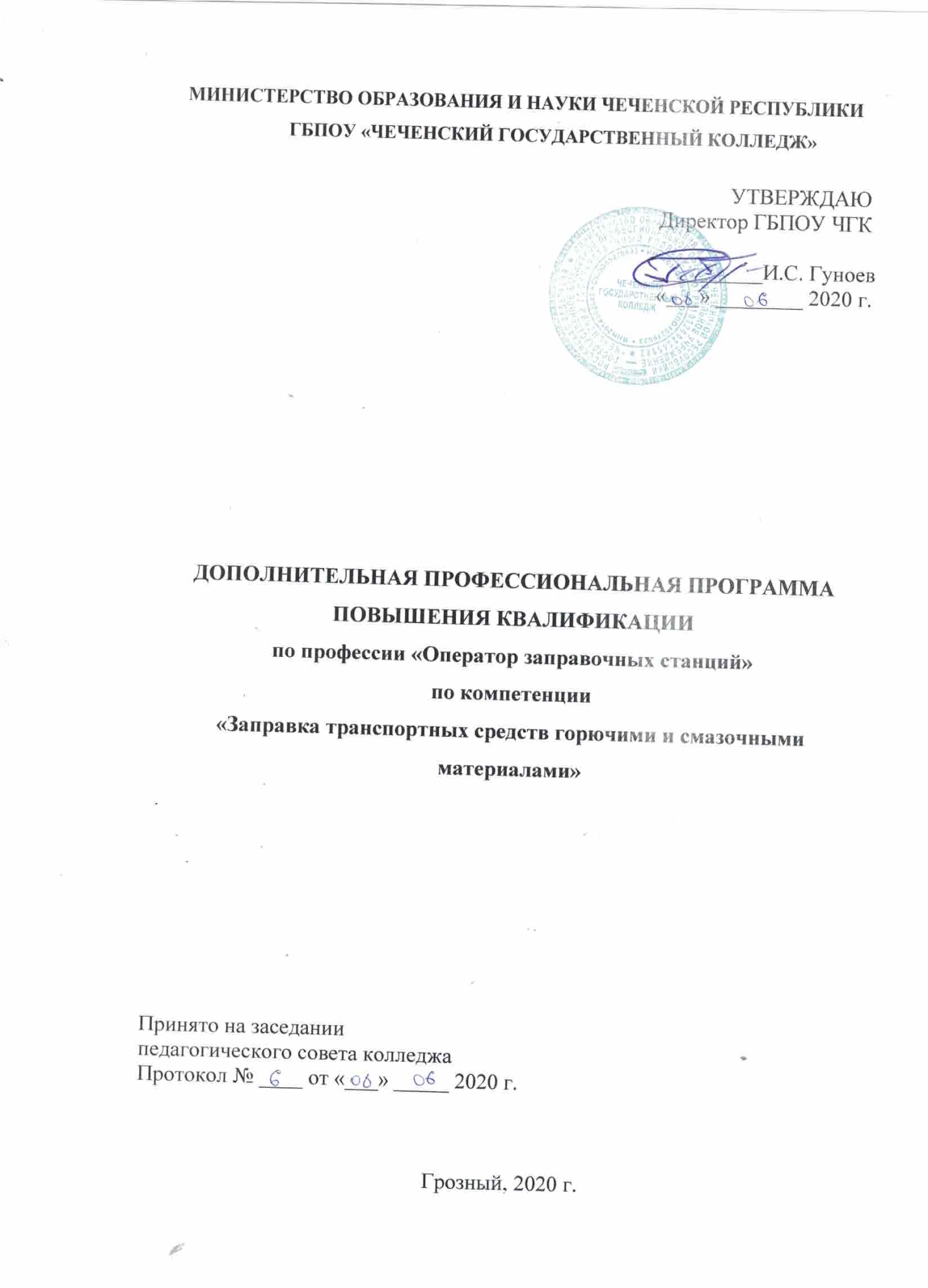 1. Пояснительная запискапо дополнительной профессиональной программе повышения квалификациипо профессии«Оператор заправочных станций»по компетенции«Заправка транспортных средств горючими и смазочнымматериалами»   Дополнительная профессиональная программа повышения квалификации (далее – ДПП) по профессии «Оператор заправочных станций» по компетенции представляет собой комплект документов, разработанных и утвержденных ГБПОУ ЧГК с учетом потребностей регионального рынка труда, отраслевых требований и профессионального стандарта «Специалист по обслуживанию заправочного оборудования и оказанию услуг заправочными станциями (комплексами)».ДПП регламентирует цели, ожидаемые результаты, содержание, условия и технологии реализации образовательного процесса, оценку качества подготовки слушателя. Программа повышения квалификации направлена на совершенствование и (или) получение новой компетенции, необходимой для профессиональной деятельности, и (или) повышение профессионального уровня в рамках имеющейся квалификации. Программа разработана для обновления компетенции «Заправка транспортных средств горючими и смазочными материалами»   необходимой для выполнения профессиональной деятельности в рамках имеющейся квалификации «Слесарь по ремонту автомобилей» по профессии «Мастер по ремонту и обслуживанию автомобилей» или имеющих компетенцию «Заправка транспортных средств горючими и смазочными материалами».Итоговая аттестация проводится в соответствии с правилами аттестации 15594 Оператор заправочных станций в виде выпускного квалификационного экзамена, который включает сдачу комплексного экзамена по предметам «Специального цикла» и выполнения квалификационной (пробной) работы. На проведение квалификационного экзамена отводится 6 часов. При успешной сдаче квалификационного экзамена выпускникам выдается свидетельство о повышении квалификации по компетенции «Заправка транспортных средств горючими и смазочными материалами»2.Нормативно-правовая базаНормативно-правовую базу ППП составляют: − Федеральный закон от 29 декабря 2012 г. N 273-ФЗ "Об образовании в Российской Федерации" − Приказ Министерства образования и науки Российской Федерации (Минобрнауки России) от 1 июля 2013 г. N 499 г. Москва "Об утверждении Порядка организации и осуществления образовательной деятельности по дополнительным профессиональным программам". –- Приказ Минобрнауки России от 2.июля 2013 г. N 513 "Об утверждении Перечня профессий рабочих, должностей служащих, по которым осуществляется профессиональное обучение"; - Профессиональный стандарт «Специалист по обслуживанию заправочного оборудования и оказанию услуг заправочными станциями (комплексами)»,утвержденный приказом Министерства труда и социальной защиты Российской Федерации от 14 февраля 2017 г. -Приказ Министерства образования и науки Российской Федерации (Минобрнауки России) от 18 апреля 2013 года № 292 «Об утверждении Порядка организации и осуществления образовательной деятельности по основным программам профессионального обучения».Данная программа разработана для повышения квалификации по профессии 15594 Оператор заправочных станций.− Устав ГБПОУ ЧГК; − Положение о дополнительной образовательной программе. Срок освоения ДПП по профессии«Оператор заправочных станций» (мес./час.) 1 м. /144 часа.Цель программы: приобретение новой компетенции, необходимой для повышения уровня профессиональной деятельности, приобретение новой квалификации по профессии «Оператор заправочных станций»по компетенции«Заправка транспортных средств горючими и смазочными материалами».3.Планируемые результаты освоения образовательной программыРезультаты освоения ДПП по профессии «Оператор заправочных станций» определяются приобретаемой слушателем компетенцией, его способностью применять знания, умения в соответствии с задачами профессиональной деятельности. В результате освоения ДПП по профессии «Оператор заправочных станций» слушатель должен знать:-устройство  и  конструктивные  особенности  обслуживаемогозаправочного оборудования, контрольно-измерительных приборов иправила их безопасной эксплуатации;-правила безопасности  при  эксплуатации  заправочных  станцийсжиженного газа;-правила  эксплуатации  резервуаров,  технологических трубопроводов, топливораздаточного  оборудования  и  электронно-автоматической  системы управления;-конструкцию и правила эксплуатации автоматизированной системыотпуска нефтепродуктов;-правила проверки на точность и наладки узлов системы;-последовательность ведения процесса заправки транспортных средств;-порядок отпуска и оплаты нефтепродуктов по платежным документамиметь практический опыт:-технического  обслуживания  и  ремонта  измерительной  аппаратурыи приборов, оборудования заправочной станции;-заправки транспортных средств горючими и смазочнымиматериалами;-перекачки топлива в резервуары;-отпуска горючих и смазочных материалов;-оформления учетно-отчетной документации и работы на кассовомаппаратеуметь:-проводить текущий ремонт обслуживаемого оборудования;-производить пуск иостановку топливно-раздаточных колонок;-производить  ручную  заправку  горючими  и  смазочнымиматериалами транспортных и самоходных средств;-производить заправку газобаллонного оборудования транспортныхсредств;-производить  заправку  летательных  аппаратов,  судов  ивсевозможных установок;-осуществлять транспортировку и хранение баллонов и сосудов сосжиженным газом;-учитывать расход эксплуатационных материалов;-проверять и применять средства пожаротушения;-вводить данные в персональную электронно-вычислительную машинуКвалификационные характеристики          Для реализации ДПП каждый слушатель обеспечен доступом к сети Интернет и базой данных библиотечного фонда ГБПОУ ЧГК. На сайте колледжа располагается необходимая информация для слушателей, а также сотрудников профессиональной образовательной организации. (https://chgk.prof95.ru)Библиотечный фонд укомплектован печатными и электронными изданиями по данной профессии, который включает помимо учебной литературы официальные, справочно-библиографические и периодические издания. Педагогические работники, реализующие ППО имеют среднее профессиональное и высшее профессиональное образование, соответствующего профиля. Педагогические работники имеют опыт работы в организациях соответствующей профессиональной сферы и регулярно повышают профессиональное мастерство по профессиональной педагогике и современным технологиям в данной профессии. Для реализации ДПП в колледже имеется учебный кабинет и учебная мастерская. Учебный кабинет и мастерская оборудована рабочими местами по количеству слушателей, материалом для выполнения практических работ, а также оснащена необходимым оборудованием и инструментами. 4.Содержание программы4.1. Учебный планк программе профессионального обучения по профессии«Оператор заправочных станций». 	4.2.Учебно - тематический план4.3. Учебная программаМодуль 1. Общие сведения об АЗСЛекция (вопросы, выносимые на занятие)1.Типы АЗС, классификация АЗС: стационарные, передвижные, контейнерные2. Классификация АЗС по виду реализуемого топлива.3. Классификация АЗС по месту размещения.4. Основные требования к размещению АЗС.5. Требования в соответствии степени огнестойкости.6. Правила безопасности в нефтяной и газовой промышленности.Практическое занятие (план проведения занятия)1.Решение ситуационных задач по размещению АЗС. 2.Проведение сравнительного анализа по классификации различного типа АЗС.Модуль 2. Оборудование для хранения и выдачи нефтепродуктовЛекция (вопросы, выносимые на занятие)1.Сосуды, работающие под давлением и их оснащенность. 2.Запорная арматура: классификация, крепление, способ расположения, требования к ней, принцип действия, установка и основные неисправности; 3.Предохранительные клапаны: классификация, принцип действия, установка и основные неисправности;4. Обратные и скоростные клапаны: назначение и принципы действия; указатели уровня жидкости: назначение и виды; 5. Манометры; приборы контроля загазованности воздушной среды, их виды и эксплуатация.6. Техническое освидетельствование сосудов. 7. Виды технического освидетельствования. 8. Цель внутренних и наружных осмотров, а так же гидравлического испытания. 9. Подготовка сосуда к освидетельствованию. Практическое занятие (план проведения занятия)1. Техническое освидетельствование сосудов. 2. Виды технического освидетельствования. 3. Цель внутренних и наружных осмотров, а так же гидравлического испытания. 4. Подготовка сосуда к освидетельствованию. Модуль 3. эксплуатация и ремонт заправочного оборудованияАЗСЛекция (вопросы, выносимые на занятие)1.Основные причины нарушения нормальной работы технологического оборудования. 2.Условия бесперебойной работы оборудования. 3.Необходимость проверок в местной лаборатории Государственного надзора Госстандарта России измерительных приборов после ремонта топливо- и маслораздаточных колонок. 4.Основные метрологические понятия и термины. 5.Порядок калибровки метрологических средств.6. Ежедневное обслуживание: очистка и протирка оборудования; внешний осмотр; проверка герметичности и номинальной подачи. 7.Текущий ремонт насоса: проверка номинальной подачи; смазывание подшипников и их замена; 8.Проверка работоспособности манжет и лопаток и их замена; 9.Проверка и регулирование обратного клапана, замена изношенных деталейПрактическое занятие (план проведения занятия)1.Решение ситуационных задач по выявлению неисправностей оборудования при осмотре. 2.Работа с чертежами и схемами оборудования.3.Диагностика оборудования.Модуль 4. состав заправочного оборудования на АЗСЛекция (вопросы, выносимые на занятие)1.Оборудование, применяемое для заправки установок и транспортных средств вручную, его назначение и область применения. 2.Порядок забора топлива из резервуара. 3.Устройство и порядок работы топливо-заборника. 4.Порядок замера выданного топлива. 5.Устройство и порядок работы ручного насоса и ручного рычажно-плунжерного шприца. 6.Резервуары, трубопроводы, запорная арматура, топливораздаточные и маслораздаточные колонки: назначение, устройство, принцип действия, работа, основные неисправности и способы их устранения. 7.Системы управления технологическим процессом, пульт дистанционного управления оператора АЗС. 8.Системы противоаварийной защиты АЗС.Практическое занятие (план проведения занятия)1.Работа с техническими чертежами и схемами оборудования АЗСМодуль 5. условия поставки нефтепродуктов предприятиям по их сбытуЛекция (вопросы, выносимые на занятие)1.Порядок и способы транспортирования нефтепродуктов на заправочную станцию. 2.Область применения трубопроводов. 3.Порядок определения поступившего по трубопроводу количества топлива. 4.Тара, применяемая для перевозки нефтепродуктовПрактическое занятие (план проведения занятия)1.Определение количества поступившего топлива. 2.Проверка технического состояния тары.Модуль 6. Авто-топливоцистерны Лекция (вопросы, выносимые на занятие)1.Авто-топливоцистерны: назначение, устройство, работа. 2.Сборочные единицы автоцистерны. Практическое занятие (план проведения занятия)1.Тарировка авто-топливоцистернМодуль 7.  Порядок приема, хранения и отпуска нефтепродуктов1.Контроль нефтепродуктов на приеме.2. Конструкция сливных устройств заправочной станции. 3.Правила проверки исправности цистерны, резервуара и его оборудования. 4.Порядок слива нефтепродуктов в резервуар автозаправочной станции. 5.Порядок проверки герметичности резервуаров. 6.Порядок работы сливных, измерительных устройств, приемных клапанов. 7.Сбор отработанных нефтепродуктов. 8.Периодичность и правила очистки резервуаров от загрязнений, осадков смол, остатков нефтепродуктов.9.Упаковка, бутыли и бидоны, применяемые для хранения масел и консистентных смазок. 10.Правила ежедневного осмотра помещений с нефтепродуктами11.Порядок заправки автотранспорта. 12.Отпуск нефтепродуктов в тару. 13.Отпуск расфасованных нефтепродуктов. 14.Продажа запасных частей. 15.Порядок отпуска нефтепродуктов оператором АЗС, за наличные деньги или по безналичной форме расчетов с помощью кредитных карточек в соответствии с инструкциями о порядке отпуска и оплаты нефтепродуктов по кредитным карточкам.Практическое занятие (план проведения занятия)1.Прием нефтепродуктов.2.Работа с тарировочными таблицами3.Отпуск топлива4.Оформление кассовых операций4.4. Календарный учебный график5. Организационно – педагогические условия реализации программы5.1. Материально-техническое оснащениеПеречень кабинетов, лабораторий, мастерских и других помещений Кабинеты и лаборатории: - технических дисциплин; - охраны труда и техники безопасности; - лаборатория Материаловедения и испытания материалов Мастерская: - технического оборудования заправочных станций и технологии отпуска горюче-смазочных материалов  Оборудование :- ареометры, - термометры, - метршток.Журнал инструктажа по безопасным условиям труда при выполнении  работТопливораздаточная   колонка   ТРК   Компьютерная система управления Интерфейсный контроллер управления Автоматизированная системауправления АЗС (с ключом защиты) Кассовый аппарат ШТРИХ Технические средства обучения:-мультимедийное  оборудование  (экран,  проектор,  компьютер);-лицензионное   программное   обеспечение   профессиональногоназначения; MS Office Word, MS Office Excel. 	5.2. Учебно-методическое обеспечение программыОсновные источники:1. Волгушев А.С. , Сафонов А.С. Автозаправочные станции.Оборудование, эксплуатация. Санкт-Петербург, 2001.2. Плитман Д.В. Справочник-пособие для работников автозаправочныхстанций. М.: « Недра», 2000.3. ПБ 09-540-03 Общие правила взрывобезопасности длявзрывопожароопасных химических, нефтехимических,нефтеперерабатывающих производств.4. ПБ 09-560-03 Правила промышленной безопасности нефтебаз искладов нефтепродуктов.5. РД 153-39.2-080-01 Правила технической эксплуатацииавтозаправочных станций.6. ГОСТ 19433-88 Общие сведения о нефтепродуктах. Классификацияопасных грузов.7. НПБ 111-98 Автозаправочные станции. Требования пожарнойбезопасности.8. ТОИ Р-112-06-95 Типовая инструкция по охране труда дляоператора автозаправочных станцийДополнительная литература: 1. Основы первой доврачебной неотложной помощи пострадавшим Авторы: Алексеев А.В., Алексеева Д.А. 2008г., 98 стр., Издательство «Хистори оф Пипл»; 2. Правила технической эксплуатации стационарных, контейнерных и передвижных автозаправочных станций. Главное управление по госпоставкам и коммерческой деятельности ОАО НК "Роснефть" 11 июля 1996 г.Справочники, словари, энциклопедии, плакаты: 1. Нормы пожарной безопасности НПБ 111-98 «Автозаправочные станции. Требования пожарной безопасности"» (утв. приказом ГУГПС МВД РФ от 23 марта 1998 г. N 25); 2. Межотраслевые правила по охране труда при эксплуатации нефтебаз, складов ГСМ, стационарных и передвижных автозаправочных станций. ПОТ Р М-021-2002 Минтруда России от 06.05.2002 № 33; 14 3. Правила технической эксплуатации автозаправочных станций. РД 153-39.2-080-01. (в ред. Изменений и дополнений, утв. Приказом Минэнерго РФ от 17.06.2003 N 226)6.  Оценка качества подготовкиОценка качества освоения программы профессиональной подготовки(ППП) профессии Рихтовщик кузовов, включает текущий контроль знаний и итоговую аттестацию обучающихся. Текущий контроль знаний и итоговая аттестация проводится образовательным учреждением по результатам освоения программ учебных дисциплин: «Материаловедение», «Электротехника», «Охрана труда» «Оборудование и эксплуатация заправочных станций», «Организация транспортировки, приема, хранения и отпуска нефтепродуктов».  Формы и условия проведения текущего контроля знаний и итоговой аттестации разрабатываются образовательным учреждением самостоятельно и доводятся до сведения обучающихся в начале обучения.  Итоговая аттестация включает проведение комплексного экзамена. Тематика экзаменационных вопросов должна соответствовать содержанию учебного плана.  К итоговой аттестации допускаются лица, выполнившие требования, предусмотренные программой и успешно прошедшие все аттестационные испытания, предусмотренные программами учебных дисциплин. В ходе проведения комплексного экзамена членами аттестационной комиссии проводится оценка освоенных выпускниками профессиональных компетенций в соответствии с критериями, утвержденными образовательным учреждением после предварительного положительного заключения работодателей. Членами аттестационной комиссии по медиане оценок освоенных выпускниками профессиональных и общих компетенций определяется интегральная оценка качества освоения ОПОП по профессии. Лицам, прошедшим соответствующее обучение в полном объеме и получившим положительную оценку на аттестации, образовательные учреждения выдают документы установленного образца с соответствующей квалификацией. №п/пНаименование модулейКол-во часовТеоретические занятияПрактические занятияФорма контроля1.2.3.4.5.6.1.Модуль 1. Общие сведения об АЗС6422.Модуль 2. Оборудование для хранения и выдачи нефтепродуктов24816   3.Модуль 3. Эксплуатация и ремонт заправочного оборудования АЗС216154.Модуль 4. Состав заправочного оборудования на АЗС216155.Модуль 5. Условия поставки нефтепродуктов предприятиям по их сбыту244206.Модуль 6. Автотопливоцистерны186127.Модуль 7. Порядок приема и хранения и отпуска нефтепродуктов2410148.Итоговая аттестация6ДЭВсего14441976№п/пНаименование модулейВсего ак. Ч.Теоретические занятияПрактические занятияФорма контроля1.2.3.4.5.6.1.Модуль 1. Общие сведения об АЗС642Зачет1.1.Типы АЗС, классификация АЗС.3211.2.Основные требования к размещению АЗС.3212.Модуль 2. Оборудование для хранения и выдачи нефтепродуктов24816Зачет2.1.Сосуды, работающие под давлением и их оснащенность.122102.2.Запорная арматура122103Модуль 3. Эксплуатация и ремонт заправочного оборудования АЗС21615Зачет3.1Оборудование, применяемое для заправки установок и транспортных средств вручную, его назначение и область применения.7253.2.Основные причины нарушения нормальной работы технологического оборудования. Условия бесперебойной работы оборудования.7253.3.Основные метрологические понятия и термины.                 Ежедневное обслуживание. Текущий ремонт насоса7254.Модуль 4. Состав заправочного оборудования на АЗС21615Зачет4.1.Оборудование, применяемое для заправки установок и транспортных средств вручную, его назначение и область применения. Порядок забора топлива из резервуара. Устройство и порядок работы топливозаборника.7254.2.Резервуары, трубопроводы, запорная арматура, топливораздаточные и маслораздаточные колонки.7254.3.Системы управления технологическим процессом, пульт дистанционного управления оператора АЗС. Системы противоаварийной защиты АЗС.7255.Модуль 5. Условия поставки нефтепродуктов предприятиям по их сбыту24420Зачет5.1Порядок и способы транспортирования нефтепродуктов на заправочную станцию. 6155.2Область применения трубопроводов. Порядок определения поступившего по трубопроводу количества топлива.6155.3.Тара, применяемая для перевозки нефтепродуктов: виды назначение, устройство, принцип действия, 6155.4.Основные неисправности и способы их устранения.6156.Модуль 6. Авто-топливоцистерны18612Зачет6.1Авто-топливоцистерны: назначение, устройство, работа. 5236.2Сборочные единицы автоцистерны.5236.3Сборочные единицы автоцистерны. Тарировка авто-топливоцистерн8357.Модуль 7. . Порядок приема, хранения и отпуска нефтепродуктов241014Зачет7.1Контроль нефтепродуктов на приеме. Конструкция сливных устройств заправочной станции. Правила проверки исправности цистерны, резервуара и его оборудования. 6337.2Порядок проверки герметичности резервуаров. Порядок работы сливных, измерительных устройств, приемных клапанов. Сбор отработанных нефтепродуктов.6337.3Порядок заправки автотранспорта. Отпуск нефтепродуктов в тару. Отпуск расфасованных нефтепродуктов. Продажа запасных частей.6337.4Порядок отпуска нефтепродуктов оператором АЗС в соответствии с инструкциями.6338.Итоговая аттестация6ЭВсего14441976Период обученияНазвание модуля1 неделяМодуль 1. Общие сведения об АЗСМодуль2. Оборудование для хранения и выдачи нефтепродуктов2 неделяМодуль 2. Оборудование для хранения и выдачи нефтепродуктовМодуль 3. Эксплуатация и ремонт заправочного оборудования АЗСМодуль 4. . Состав заправочного оборудования на АЗС3 неделяМодуль 4. . Состав заправочного оборудования на АЗС Модуль 5. Условия поставки нефтепродуктов предприятиям по их сбытуМодуль 6. Авто-топливоцистерны4 неделяМодуль 6. Авто-топливоцистерныМодуль 7. Порядок приема, хранения и отпуска нефтепродуктов 8. Итоговая аттестация